ESTADO No. 11FECHA DE ESTADO: 15 DE FEBRERO DE  2022SECRETARIA DE GOBIERNOJENIFFER VILLARREAL DE HOYOS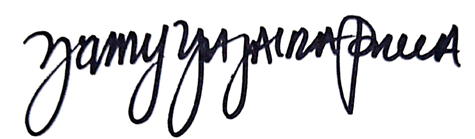 YENNY YAJAIRA PINILLA.FUNCION SECRETARIALDESPACHO COMISORIO NoPROCESODEMANDANTEDEMANDADOFECHA AUTOACTUACIONDESPACHORESPONSABLE2020-0002REIVINDICATORIOLUZ EVELINA CARDENASENA ARCIA MARQUEZ14 DE FEBRERO DE 2022AUTO AVOCA CONOCIMIENTO Y FIJA FECHA DE DILIGENCIASECRETARÍA DE GOBIERNOJENIFFER VILLARREAL DE HOYOS14 DE FEBRERO DE 2022AUTO AVOCA CONOCIMIENTO Y FIJA FECHA DE DILIGENCIASECRETARÍA DE GOBIERNOJENIFFER VILLARREAL DE HOYOS14 DE FEBRERO DE 2022AUTO AVOCA CONOCIMIENTO Y FIJA FECHA DE DILIGENCIASECRETARÍA DE GOBIERNOJENIFFER VILLARREAL DE HOYOS14 DE FEBRERO DE 2022AUTO AVOCA CONOCIMIENTO Y FIJA FECHA DE DILIGENCIASECRETARÍA DE GOBIERNOJENIFFER VILLARREAL DE HOYOS